ҠАРАР                                                                                                       ПОСТАНОВЛЕНИЕ11 февраль  2021 й.                                          №1                                         11 февраля  2021 г.О внесении изменений в состав комиссии в Постановление №18  от 12 апреля  2012 года « Об организации добровольной пожарной охраныи создании добровольных пожарных дружин на территориисельского поселения Мендяновский  сельсовет  муниципальногорайона Альшеевский район Республики Башкортостан»В соответствии с Федеральным законом от 06.10.2003 года № 131 - ФЗ «Об общих принципах организации местного самоуправления в Российской Федерации», Федеральным законом от 06.05.2011 года № 100 - ФЗ «О добровольной пожарной охране»^ законом Республики Башкортостан от 31.10.2011 года № 456-3 « О добровольной пожарной охране в Республике Башкортостан» администрация сельского поселения Мендяновский сельсовет муниципального района Альшеевский район Республики Башкортостан постановляет:Внести изменения в состав добровольных пожарных дружин на территории сельского поселения Мендяновский  сельсовет муниципального района Альшеевский район Республики Башкортостан,  приложению №2 к постановлению администрации сельского поселения Мендяновский  сельсовет муниципального района Альшеевский район от 12.04.2012 года №18 «Об организации добровольной пожарной охраны и создании добровольных пожарных дружин на территории сельского поселения Мендяновский  сельсовет муниципального района Альшеевский район Республики Башкортостан»Контроль за выполнением распоряжения оставляю за собой. Глава сельского поселения                                      Р.Р.СитдиковПриложение к постановлению главы сельского поселения Мендяновский сельсовет муниципального районаАльшеевский район Республики Башкортостан от 11.02. 2021 года № 1С О С Т А Вдобровольных пожарных дружин сельского поселения Мендяновский сельсовет муниципального района Альшеевский район Республики Башкортостаннаселенный пункт – село МендяновоАсадуллин Р.М.Валиуллин Р.Р.Шавалиев И.Х.населенный пункт – село Старая ВасильевкаХашимов А.Ш.Галеев А.З.Сулейманов Э.Ф.БАШҠОРТОСТАН  РЕСПУБЛИКАҺЫӘЛШӘЙ РАЙОНЫМУНИЦИПАЛЬ РАЙОНЫНЫҢМӘНДӘН  АУЫЛ СОВЕТЫАУЫЛ БИЛӘМӘҺЕХАКИМИӘТЕ(БАШҠОРТОСТАН РЕСПУБЛИКАҺЫӘЛШӘЙ РАЙОНЫМӘНДӘН   АУЫЛ СОВЕТЫ)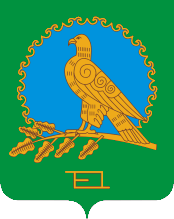               АДМИНИСТРАЦИЯСЕЛЬСКОГО ПОСЕЛЕНИЯМЕНДЯНОВСКИЙ СЕЛЬСОВЕТМУНИЦИПАЛЬНОГО РАЙОНААЛЬШЕЕВСКИЙ РАЙОНРЕСПУБЛИКИ БАШКОРТОСТАНМЕНДЯНОВСКИЙ СЕЛЬСОВЕТАЛЬШЕЕВСКОГО  РАЙОНАРЕСПУБЛИКИ БАШКОРТОСТАН)